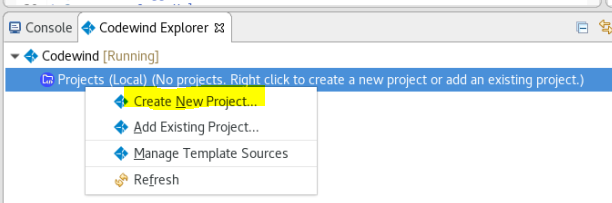 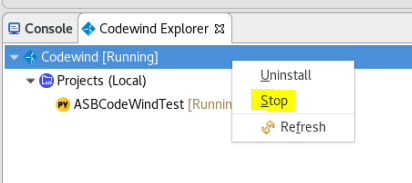 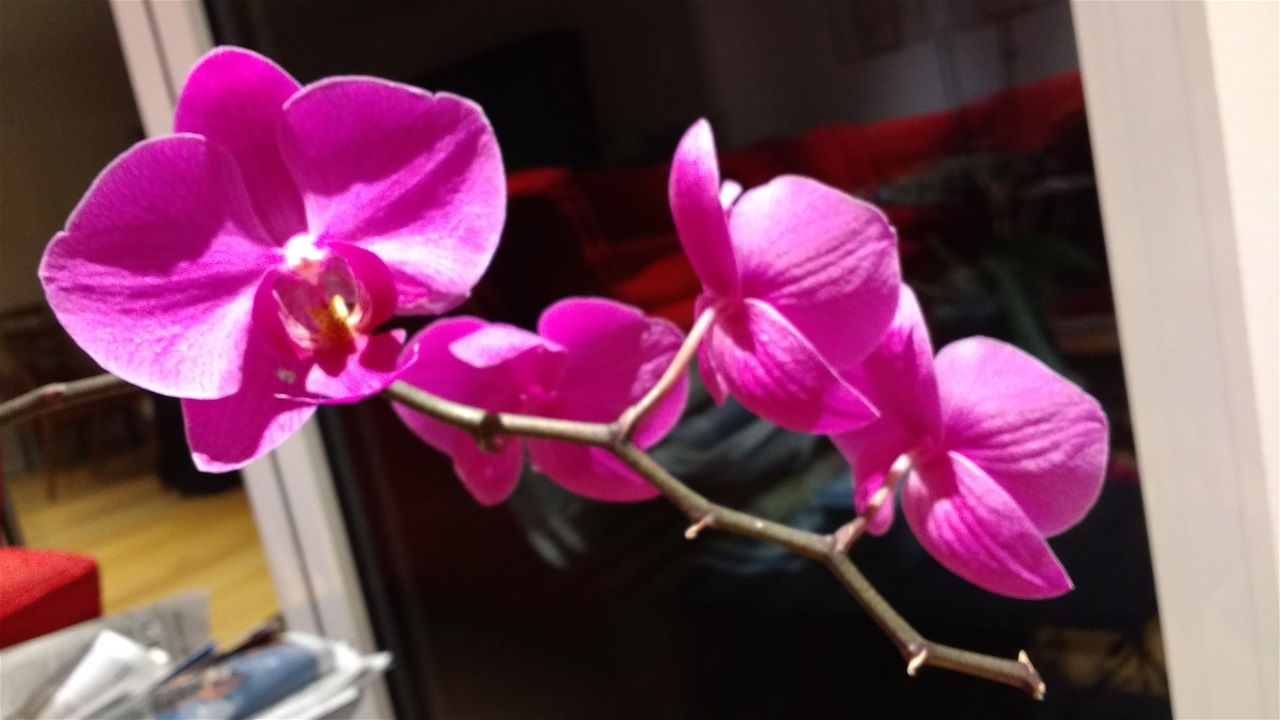 IBM Installations - ASB Software Development Limited Publicationshttps://doi.org/10.13140/RG.2.2.20160.69129IBM FileNet P8 Java Development on ECM Cloud Private Container P8 Examples(NB Above describes the installation of the Eclipse IDE I used for this document)https://doi.org/10.13140/RG.2.2.27358.18246IBM Cloud Private P8 Container CPIT Installation on RedHat Enterprise Linux 8.0(NB Above describes the installation of the base system I used for this document)https://doi.org/10.13140/RG.2.2.22030.92486       Problem Resolution Procedures For fixing Software Installation Issueshttps://doi.org/10.13140/RG.2.2.27345.89440IBM BAW 18.0 Installation phase1 preprint with install of IBM Workflow Center 8.6.1.19002
https://doi.org/10.13140/RG.2.2.10491.67369 
DB2 10.5 Installation on RHEL 8.0 V1https://doi.org/10.13140/RG.2.2.33527.57761IBM Security Directory Services 6.4- Installation on RHEL 8.0https://doi.org/10.13140/RG.2.2.15007.10408WebSphere 8.5.5.15 Installation 29-06-2019 on VMWare Workstation Pro 15.1https://doi.org/10.13140/RG.2.2.15737.83048IBM BAW 18.0 Installation 18 07 2019 - Install of IBM Security Directory Suite 8.0.1.1 on RHEL 8 using VMWare Workstation Pro 15.1https://doi.org/10.13140/RG.2.2.21708.16001Case Manager 5.3.3 Installation on RHEL 8.0 with Content Navigator 3.0.6 https://doi.org/10.13140/RG.2.2.31489.10082Installation of Oracle 12C on the Linux operating system https://doi.org/10.13140/RG.2.2.14590.95049Content Navigator 3.0.6 Installation on RHEL 8.0_V1.docx https://doi.org/10.13140/RG.2.2.21170.76480Content Foundation 5.5.3 Installation on RHEL 8.0_V2.docx https://doi.org/10.13140/RG.2.2.30401.51048 Case Manager Installation on RHEL 8.0_Preparation.docx This document provides step by step Installation steps to installIBM FileNet Content Engine 5.5.2Installation of Eclipse Codewind and an Example using Docker Compose on RHEL 8 LinuxREF:https://www.eclipse.org/codewind/mdteclipsegettingstarted.htmlhttps://docs.docker.com/compose/gettingstarted/Download and install the latest Eclipse IDE for Java EE Developers or use an existing installation.Install Eclipse IDE Version 2019-09 R (4.13.0) or later to avoid Bug 541220.I used the current installed: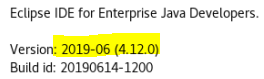 However, the earliest supported version of the Eclipse IDE is Version 2019-03 (4.11).Open the Eclipse IDE and navigate to Help > Eclipse Marketplace.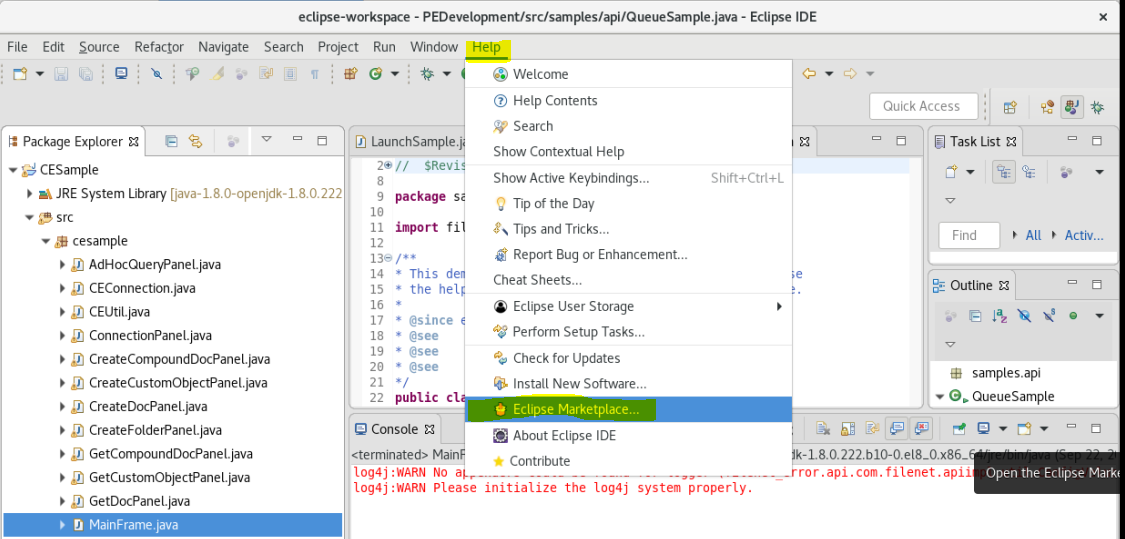 Search for Codewind.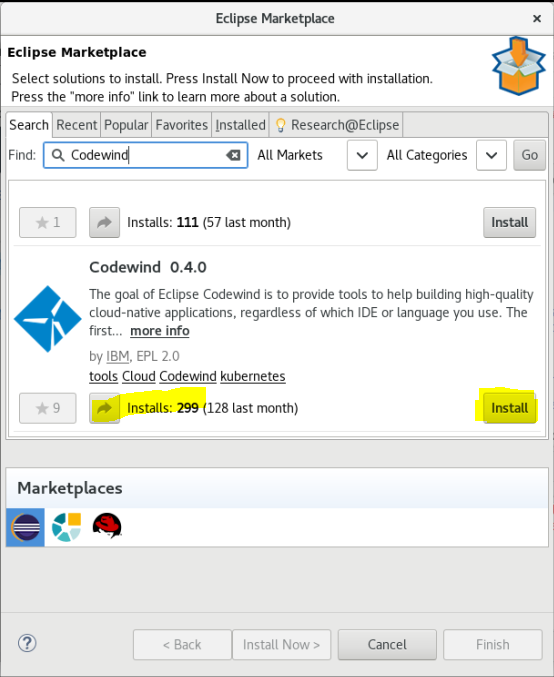 Click the Install button.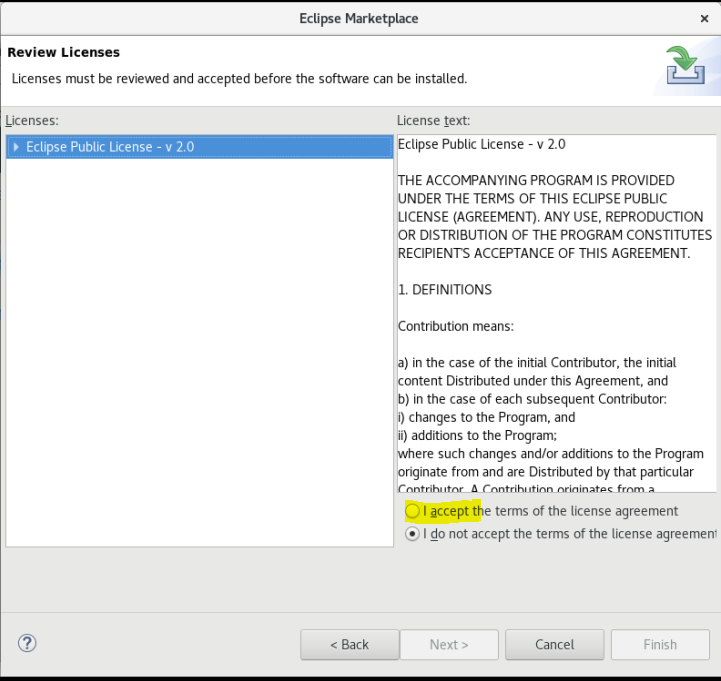 Click Accept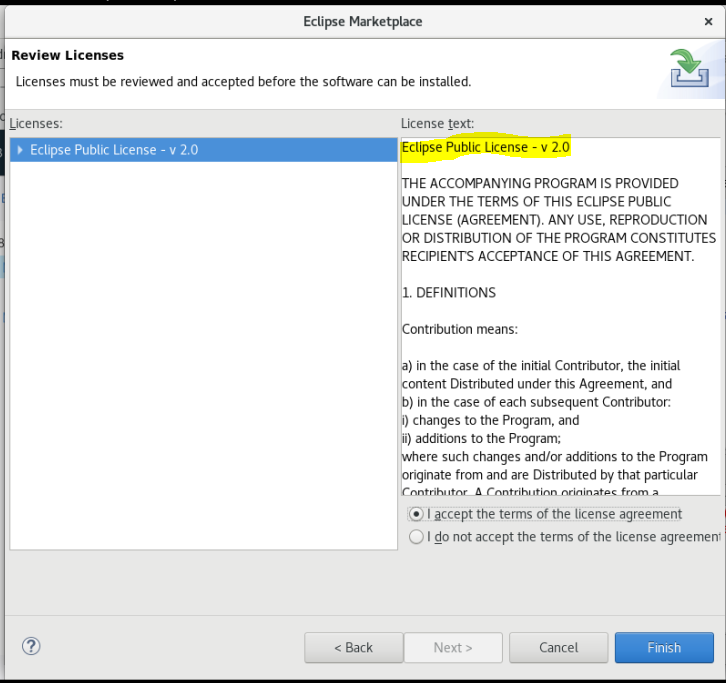 Finish the wizard and accept licenses as needed.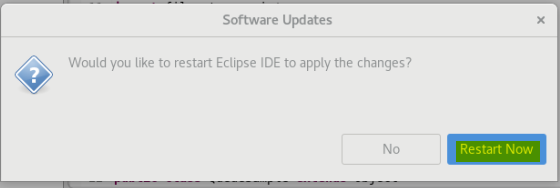 When the installation is complete, restart Eclipse.Open the Codewind view. Navigate to Window > Show View > Other… > Codewind > Codewind Explorer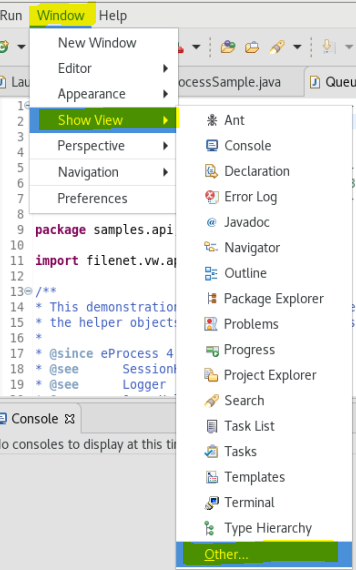 Codewind requires the installation of additional Docker images to run. Double-click on the Codewind item in the Codewind Explorer view to complete the installation. The installation may take a few minutes to complete. 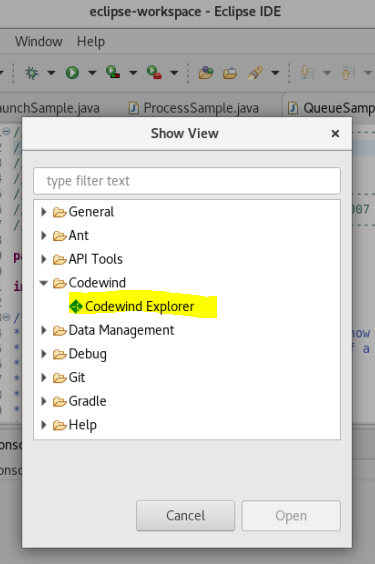 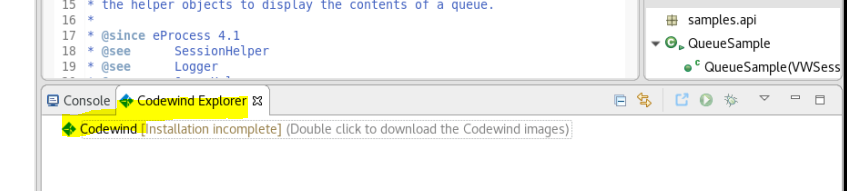 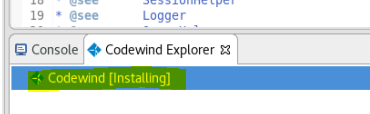 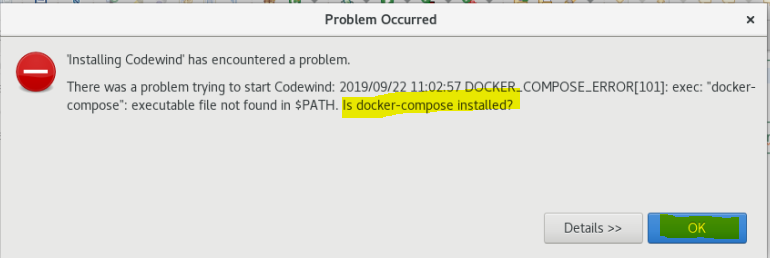 There was a problem trying to start Codewind: 2019/09/22 11:02:57 DOCKER_COMPOSE_ERROR[101]: exec: "docker-compose": executable file not found in $PATH. Is docker-compose installed?https://docs.docker.com/compose/install/curl -L "https://github.com/docker/compose/releases/download/1.24.1/docker-compose-$(uname -s)-$(uname -m)" -o /usr/local/bin/docker-composechmod +x /usr/local/bin/docker-compose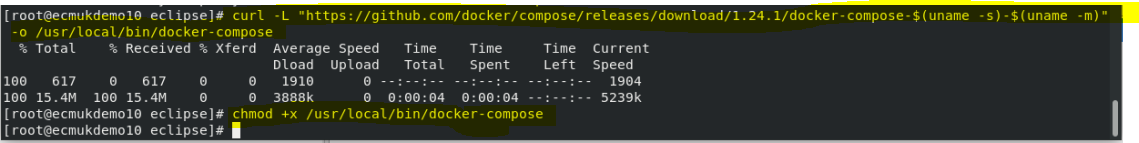 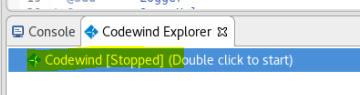 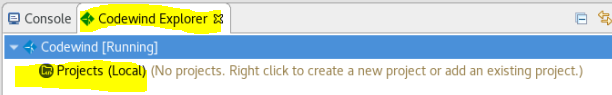 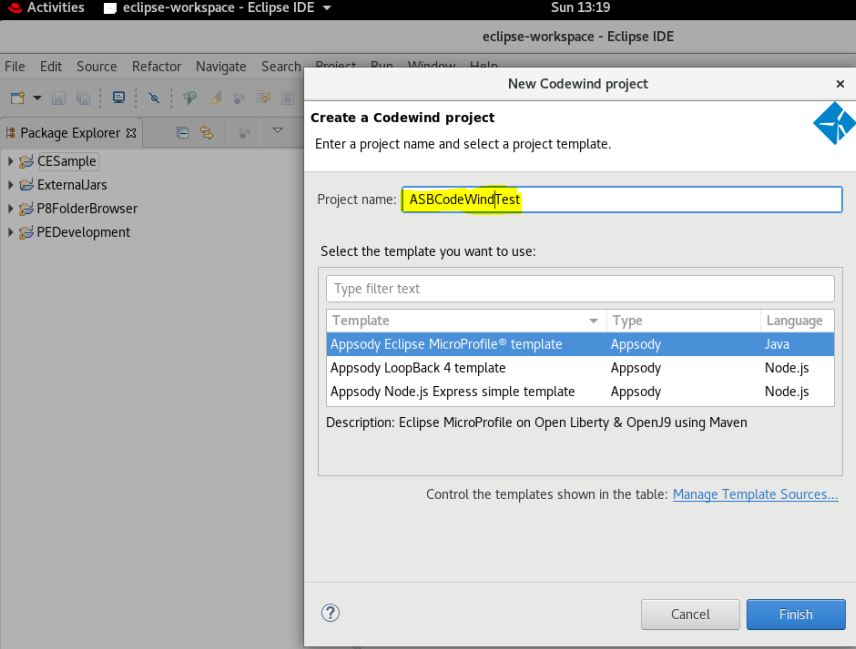 Select the project type required from the scrollable list: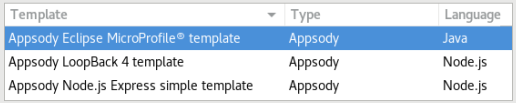 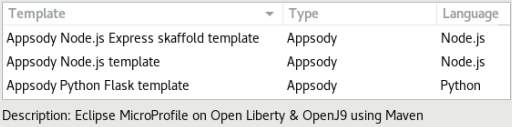 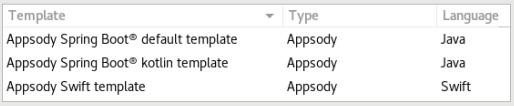 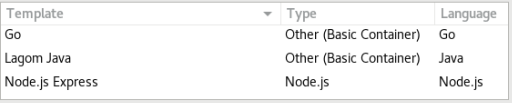 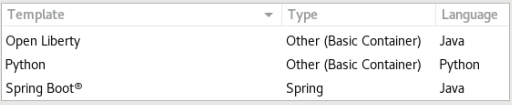 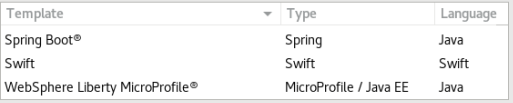 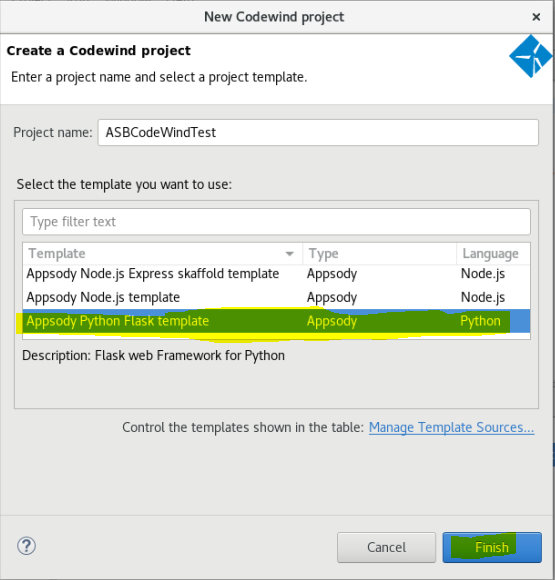 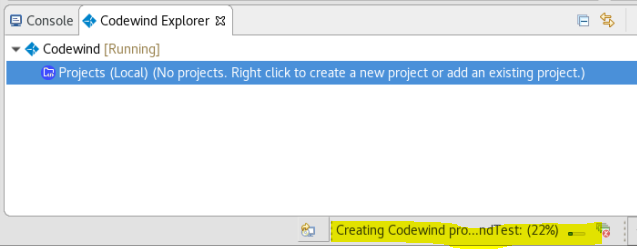 Wait for the template build for the Project name we created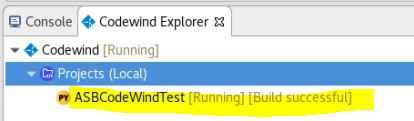 Double-click on __init__.py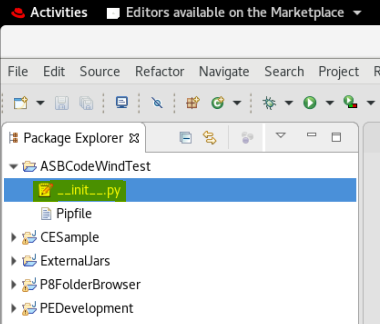 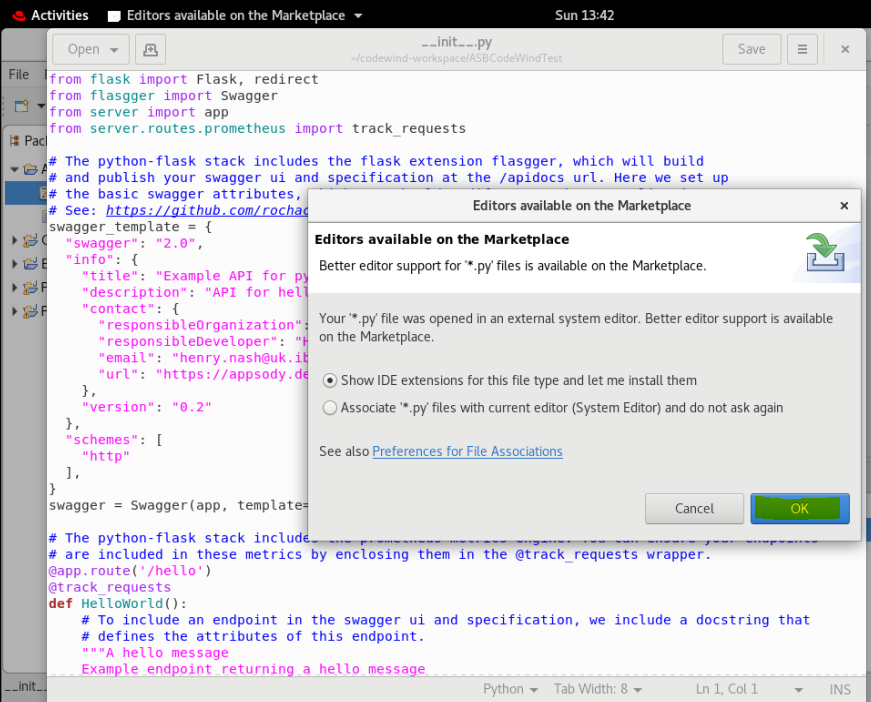 I suggest Cancel as the plugin-editor selected gives a Java Null-pointer exception!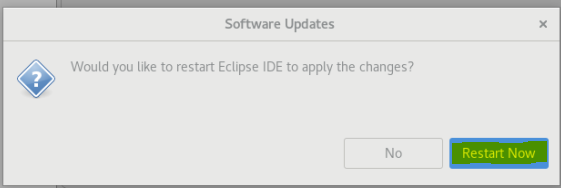 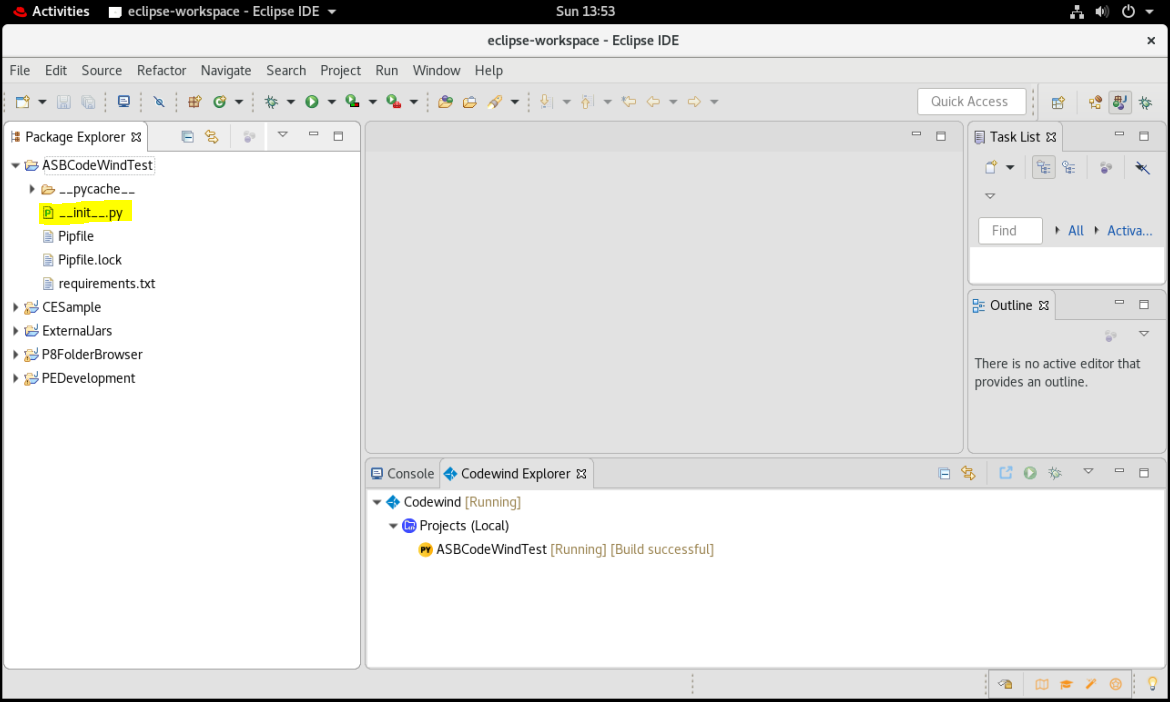 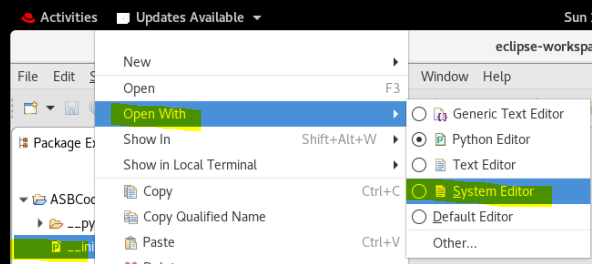 Above Python Editor defaulted, has an issue!Selected System Editor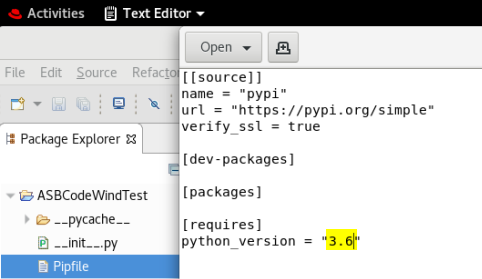 Changed from 3.7 to 3.6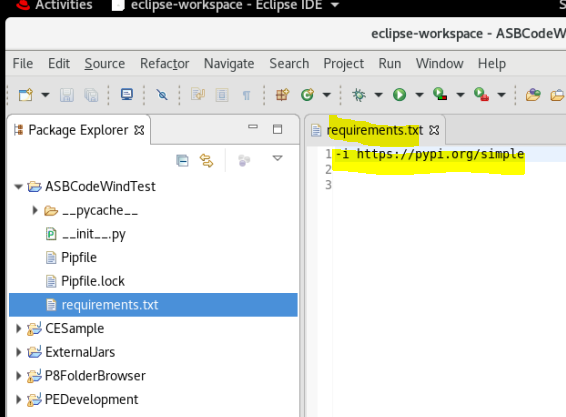 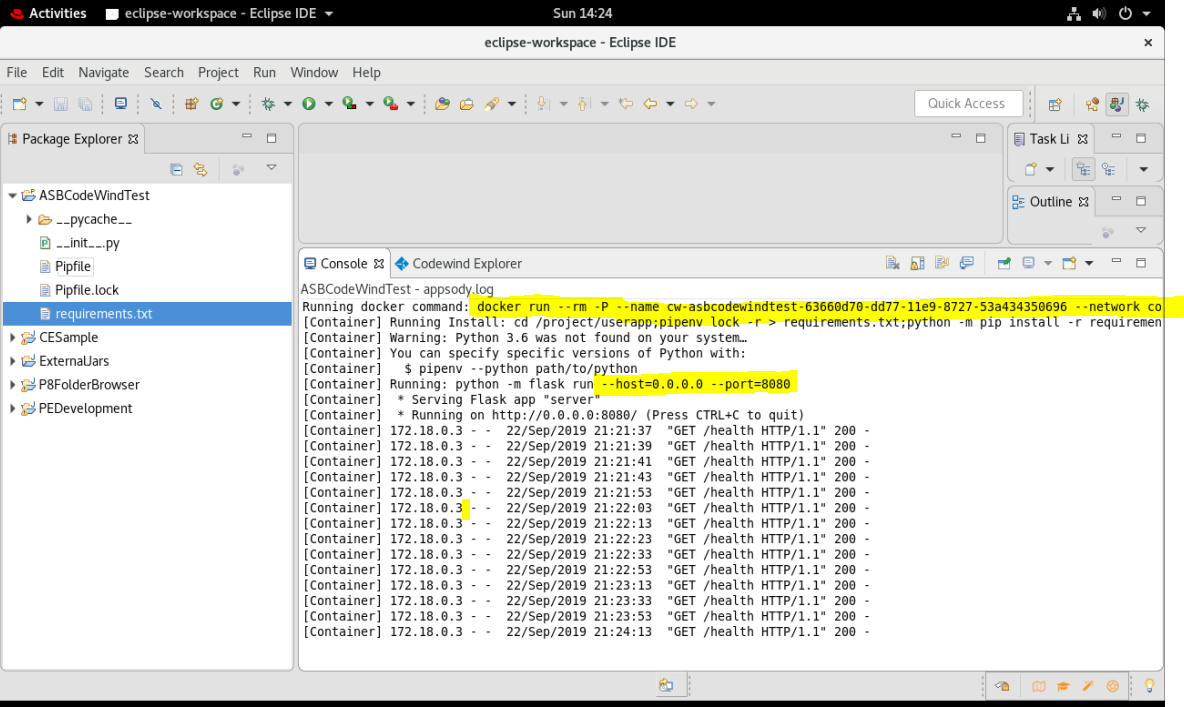 See Appendix B Example Eclipse plugin python container log project log for full listRight-mouse click on the Codewind [Running] node and select Stop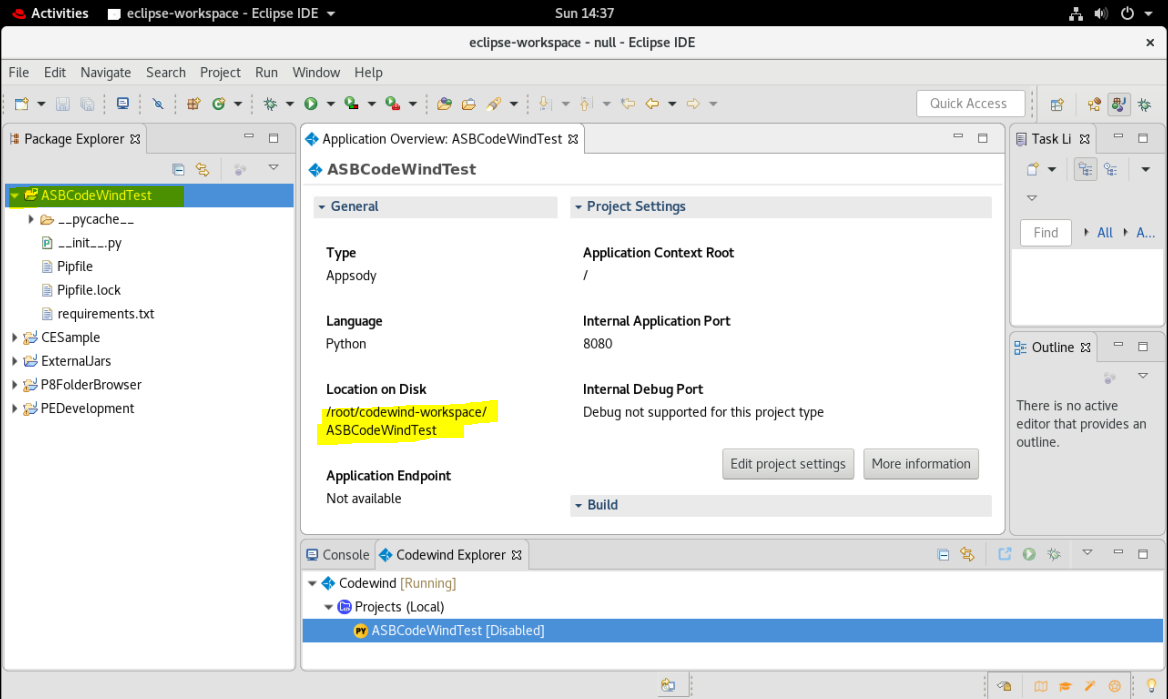 Disable project to stop this running and right click to view the Application detailsCreate an example Docker ContainerREF https://docs.docker.com/compose/gettingstarted/# mkdir composetest# cd composetestvi app.py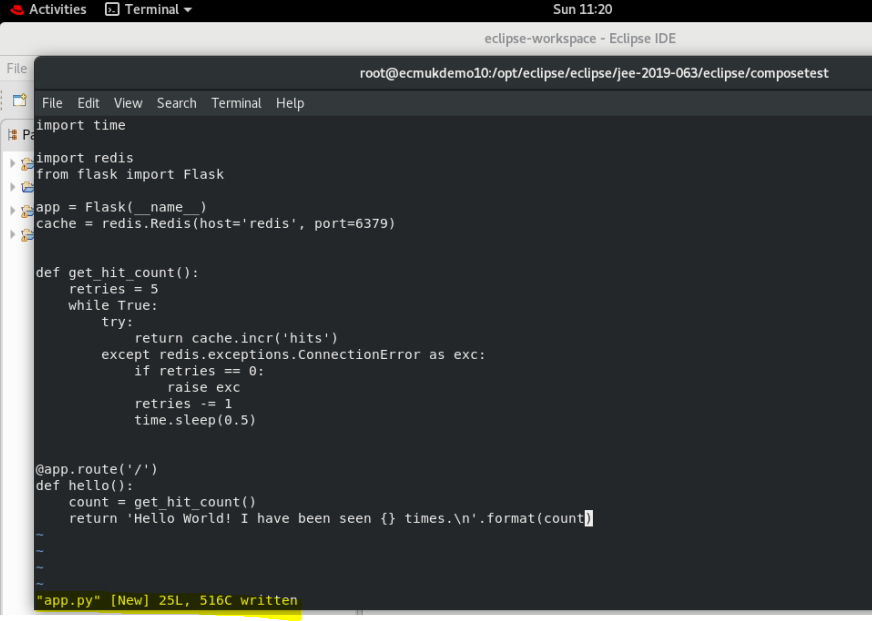 import timeimport redisfrom flask import Flaskapp = Flask(__name__)cache = redis.Redis(host='redis', port=6379)def get_hit_count():    retries = 5    while True:        try:            return cache.incr('hits')        except redis.exceptions.ConnectionError as exc:            if retries == 0:                raise exc            retries -= 1            time.sleep(0.5)@app.route('/')def hello():    count = get_hit_count()    return 'Hello World! I have been seen {} times.\n'.format(count)vi requirements.txt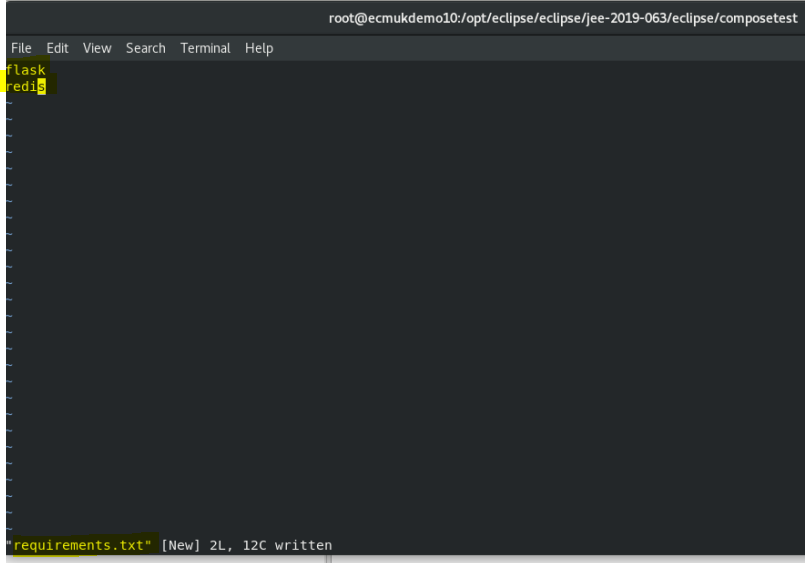 flaskredis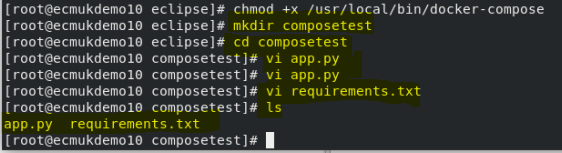 NOTE: yum install python37 - not able to install this, the existing version python36 is the latest for repos I have on RHEL 8.0 !Create a DockerfileIn this step, you write a Dockerfile that builds a Docker image. The image contains all the dependencies the Python application requires, including Python itself.In your project directory, create a file named Dockerfile and paste the following:FROM python:3.6-alpineWORKDIR /codeENV FLASK_APP app.pyENV FLASK_RUN_HOST 0.0.0.0RUN apk add --no-cache gcc musl-dev linux-headersCOPY requirements.txt requirements.txtRUN pip install -r requirements.txtCOPY . .CMD ["flask", "run"]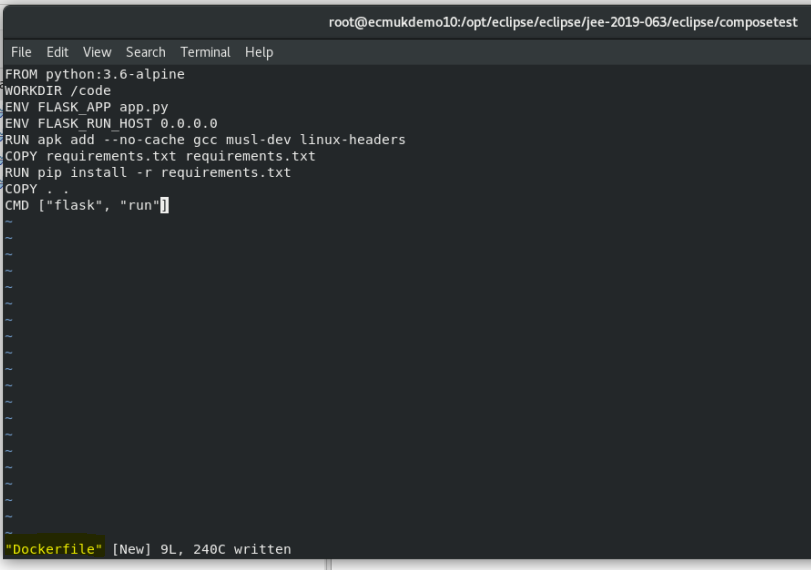 This tells Docker to:Build an image starting with the Python 3.6 image.Set the working directory to /code.Set environment variables used by the flask command.Install gcc so Python packages such as MarkupSafe and SQLAlchemy can compile speedups.Copy requirements.txt and install the Python dependencies.Copy the current directory . in the project to the workdir . in the image.Set the default command for the container to flask run.Define services in a Compose fileCreate a file called docker-compose.yml in your project directory and paste the following:version: '3'services:  web:    build: .    ports:      - "5000:5000"  redis:    image: "redis:alpine"This Compose file defines two services: web and redis.Web serviceThe web service uses an image that’s built from the Dockerfile in the current directory. It then binds the container and the host machine to the exposed port, 5000. This example service uses the default port for the Flask web server, 5000.Redis serviceThe redis service uses a public Redis image pulled from the Docker Hub registry.Build and run your app with ComposeFrom your project directory, start up your application by running docker-compose up.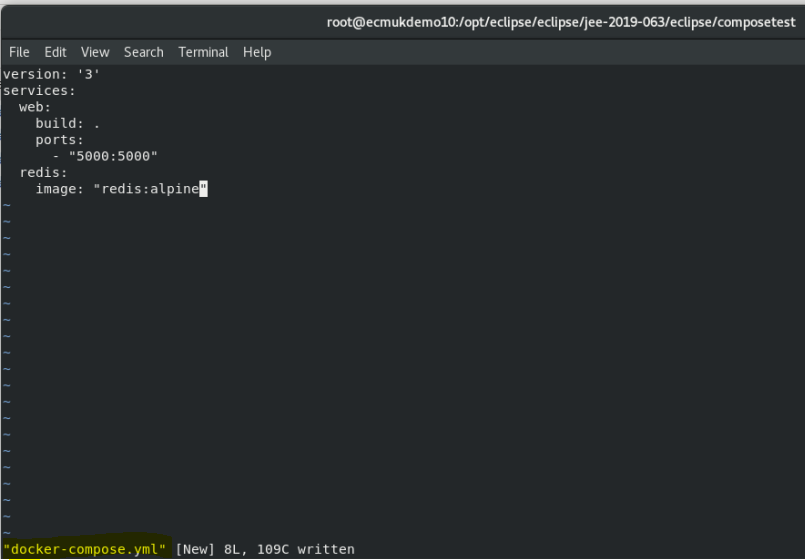 docker-compose upSee Appendix A – Example Test Docker Container for the full compose logEnter http://localhost:5000/ in a browser to see the application running.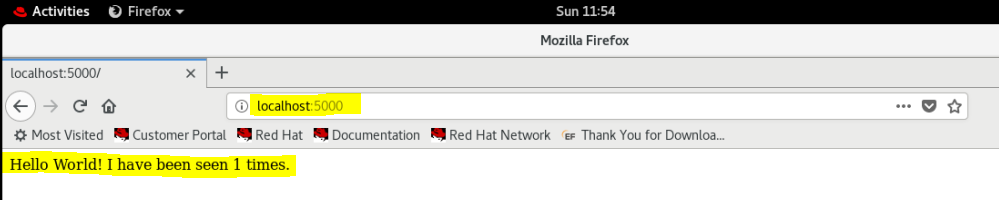 List the installed container images usingdocker image ls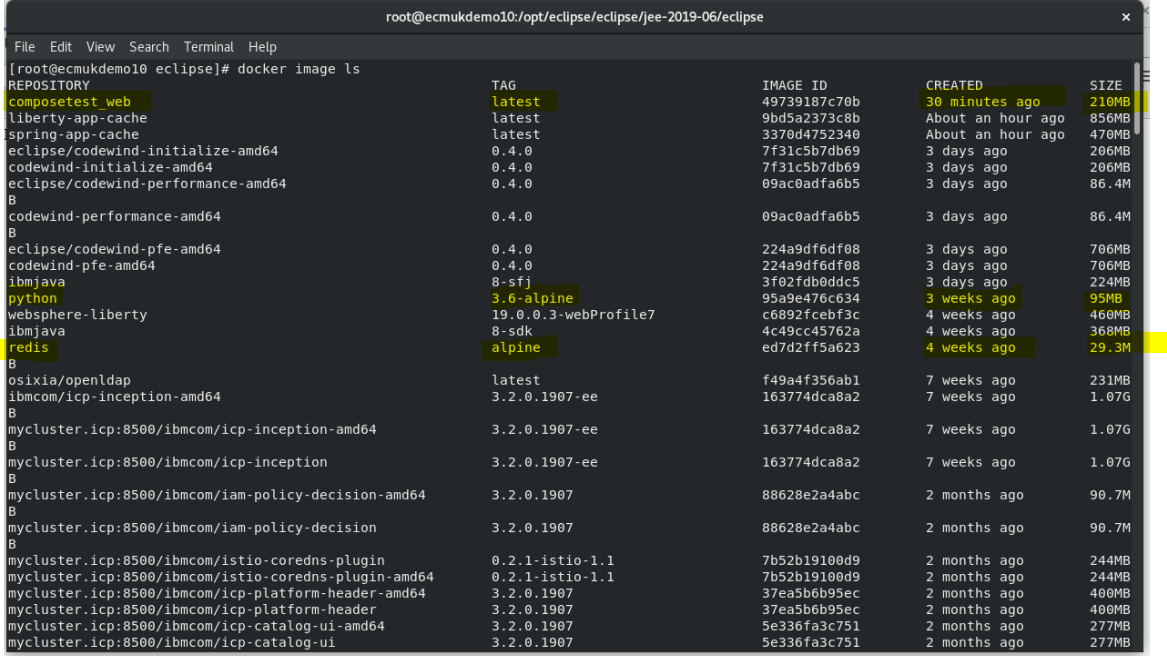 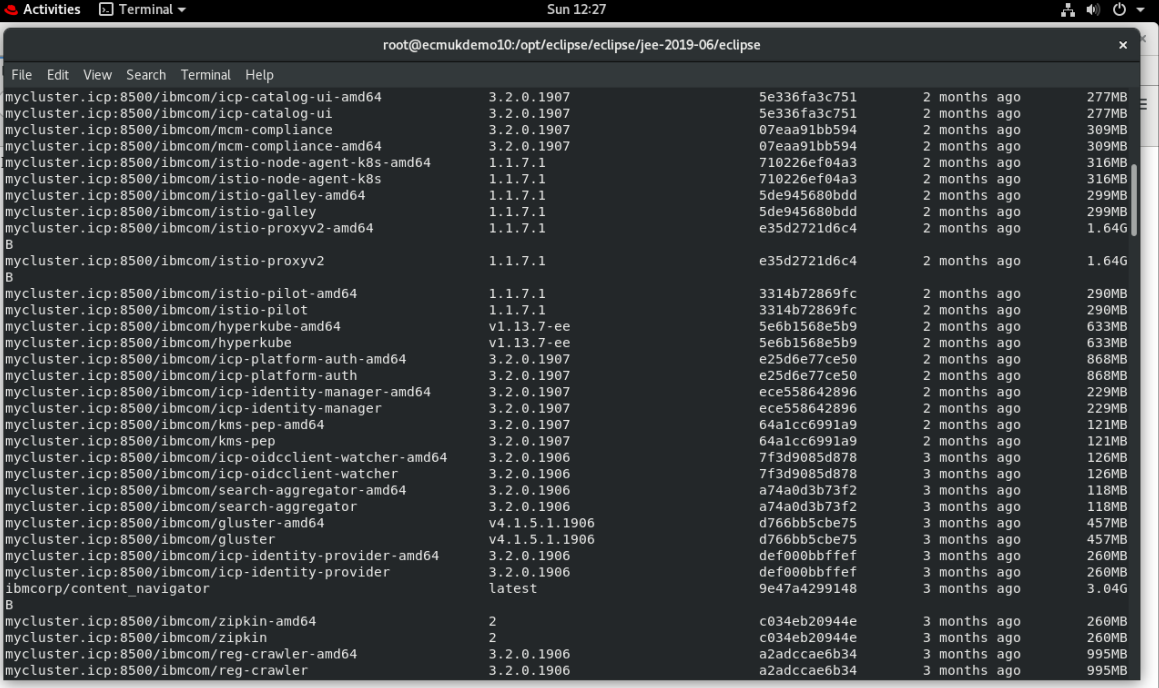 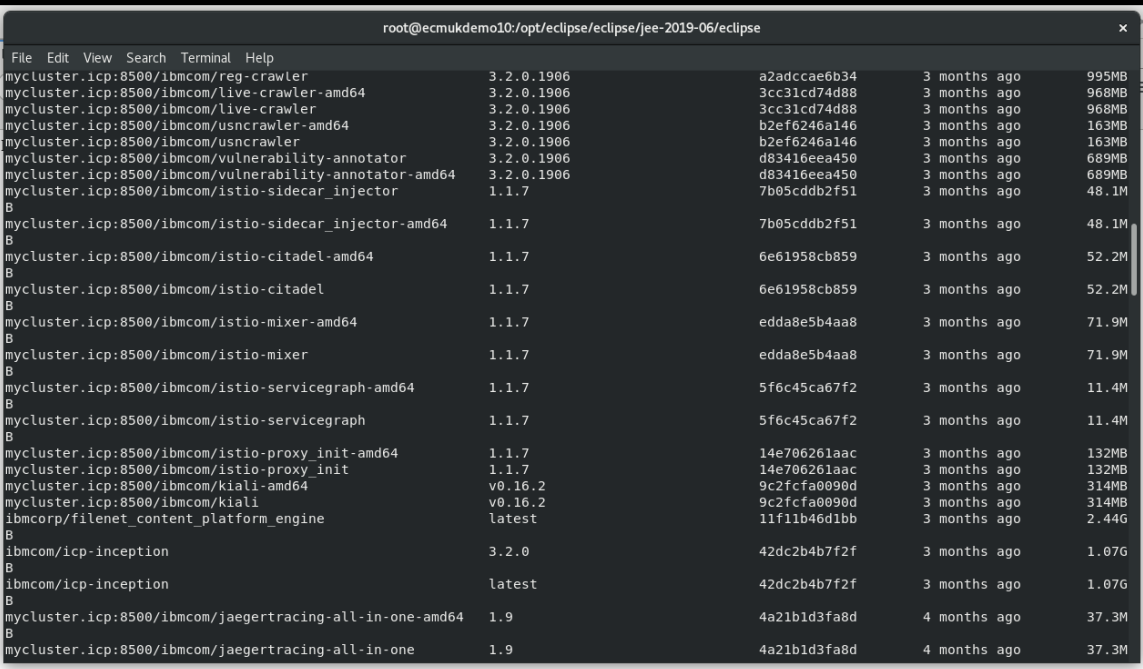 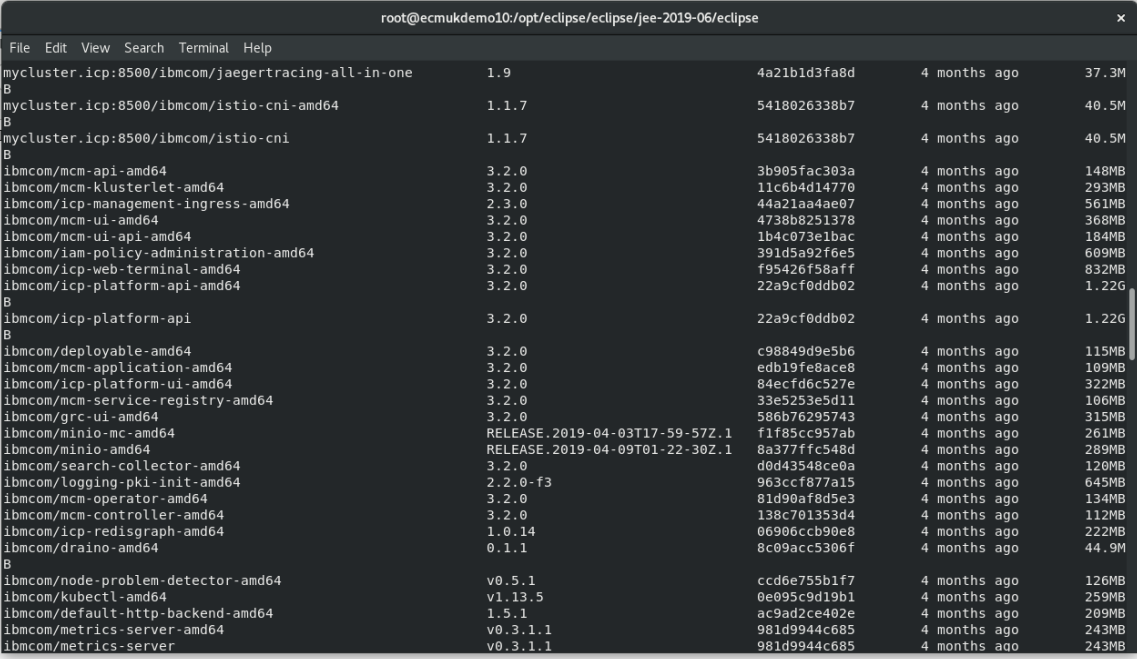 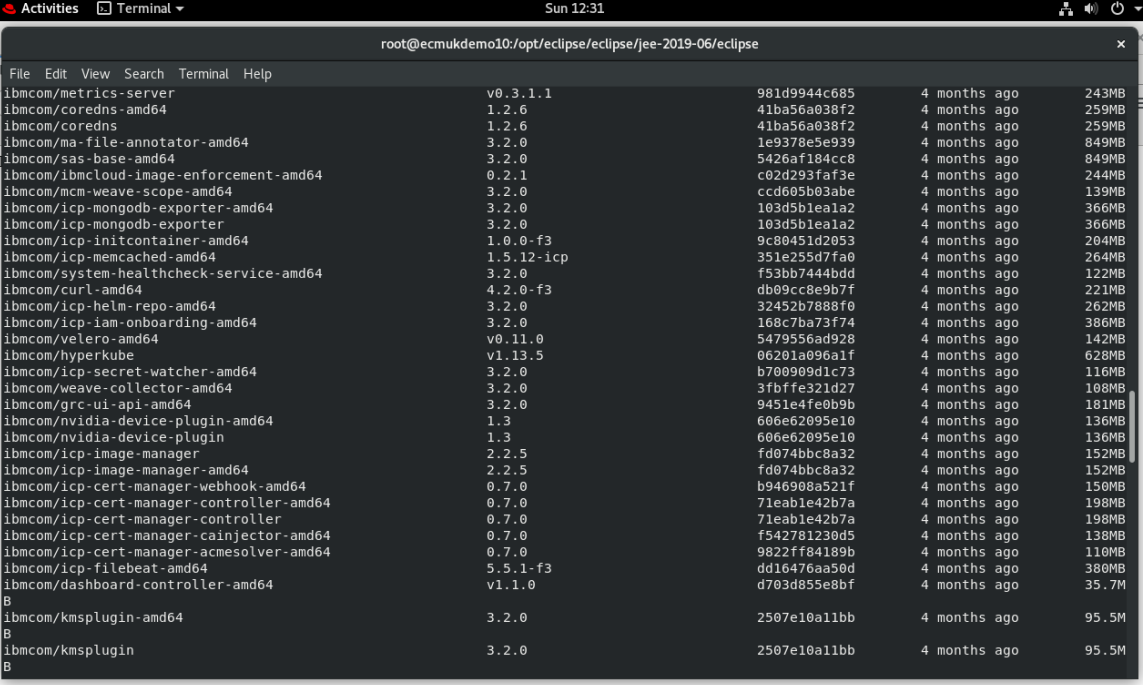 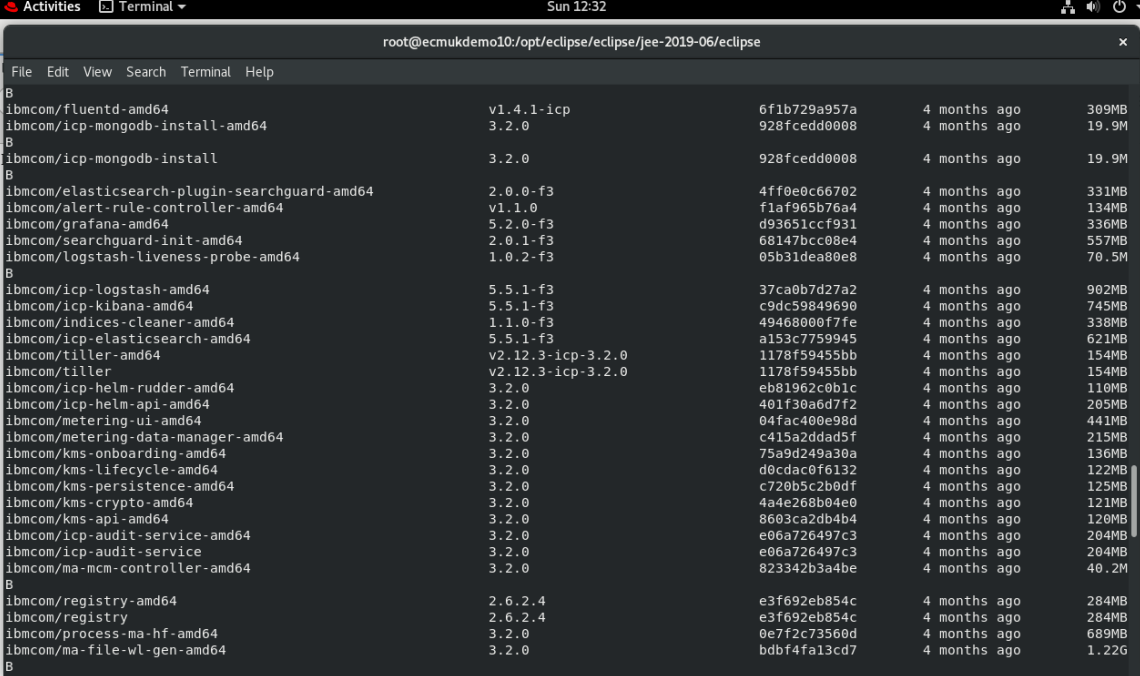 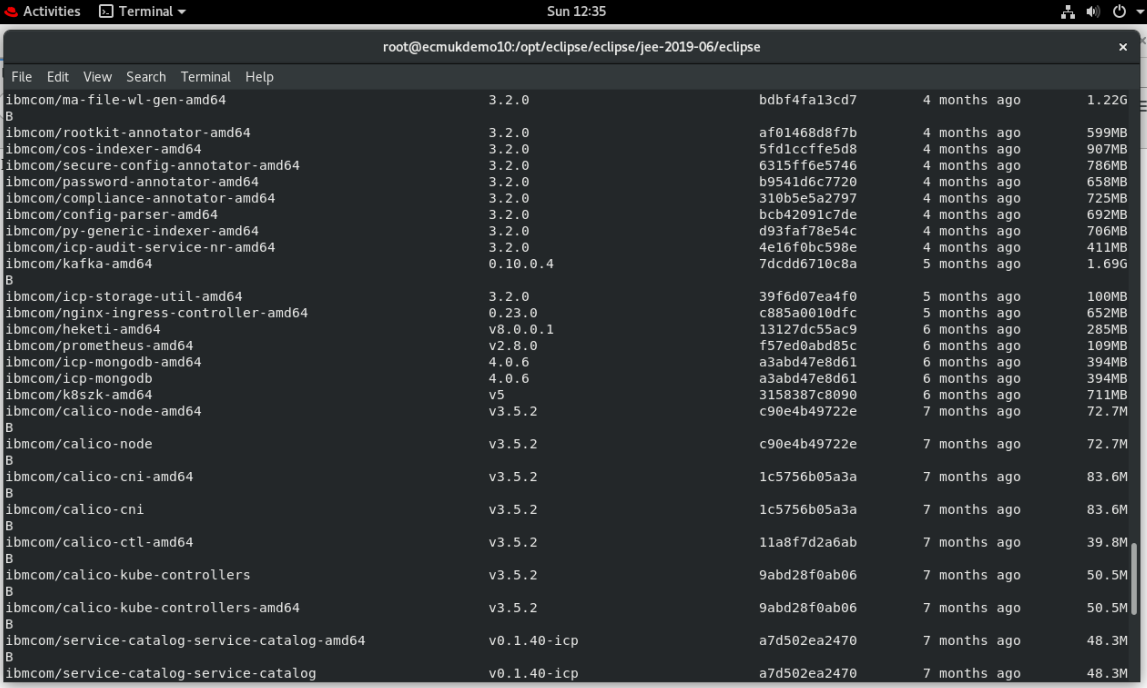 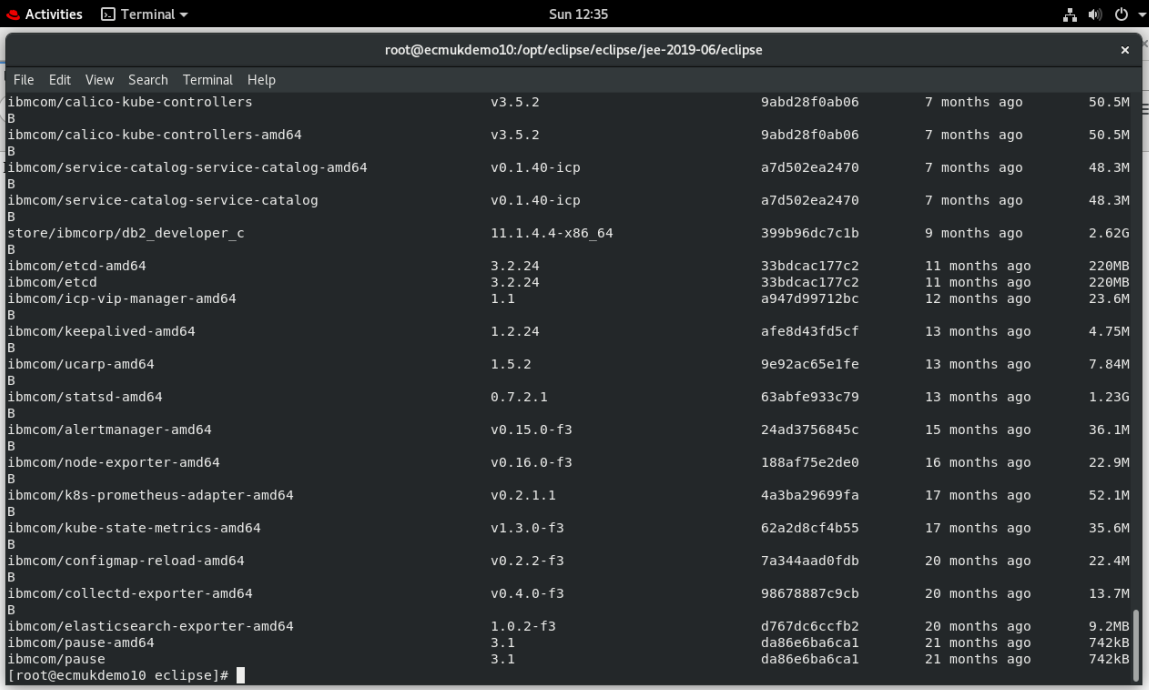 CTRL/C to stop the docker images loaded earlier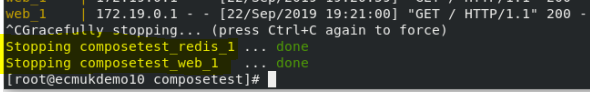 Edit the Compose file to add a bind mountEdit docker-compose.yml in the project directory to add a bind mount for the web service:version: '3'services:  web:    build: .    ports:      - "5000:5000"    volumes:      - .:/code    environment:      FLASK_ENV: development  redis:    image: "redis:alpine"The new volumes key mounts the project directory (current directory) on the host to /code inside the container, allowing you to modify the code on the fly, without having to rebuild the image. The environment key sets the FLASK_ENV environment variable, which tells flask run to run in development mode and reload the code on change. NOTE: This mode should only be used in development.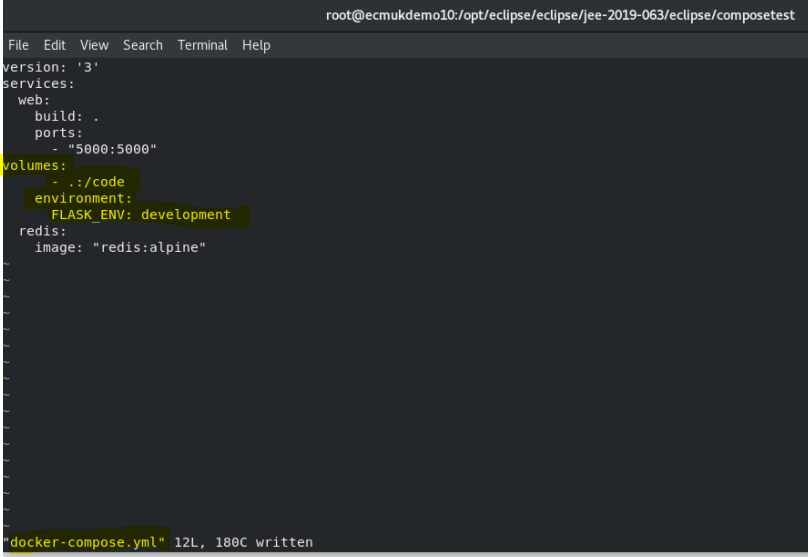 NB – volumes : line above has to be indented !!! (see below for what happens otherwise)docker-compose up –build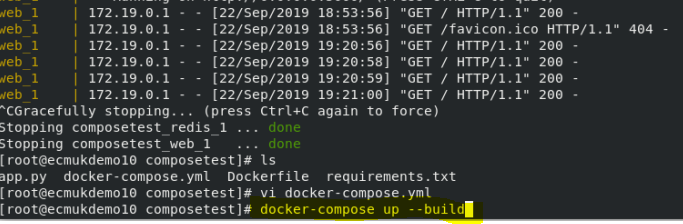 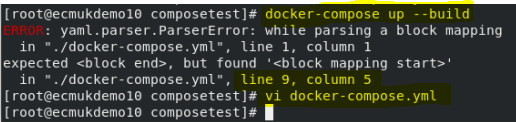 Indent the volumes: line!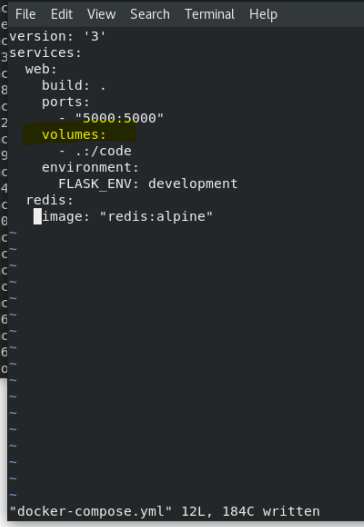 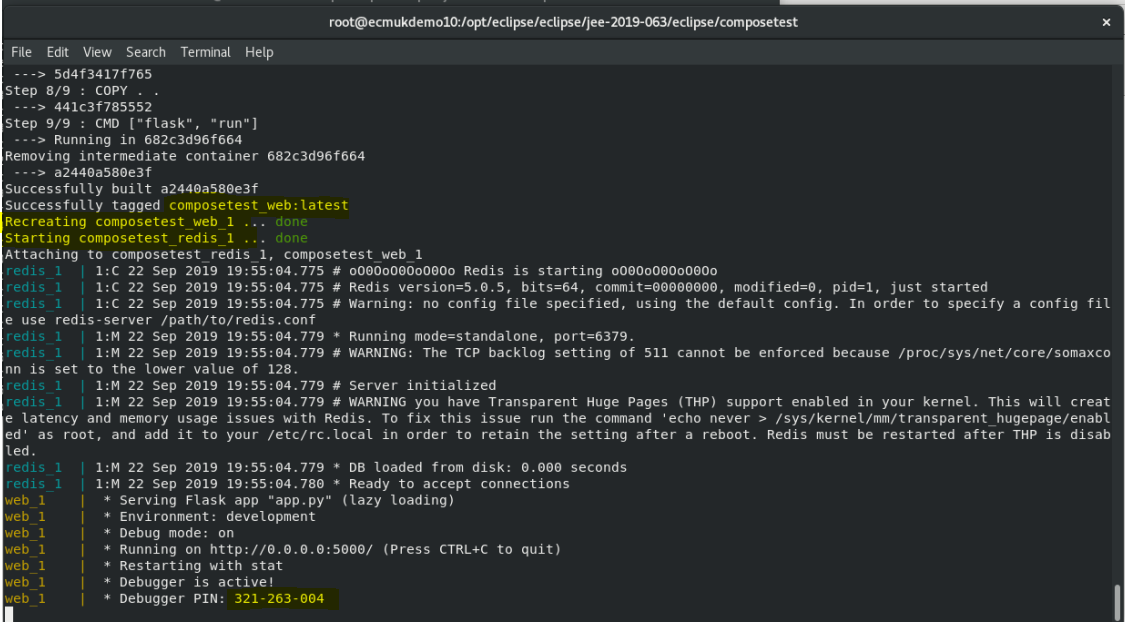 Update Change the greeting in app.py and save it. For example, change the Hello World! message to Hello from Docker!:return 'Hello from Docker! I have been seen {} times.\nUpdated by ASB Development Software Limited'.format(count)vi app.py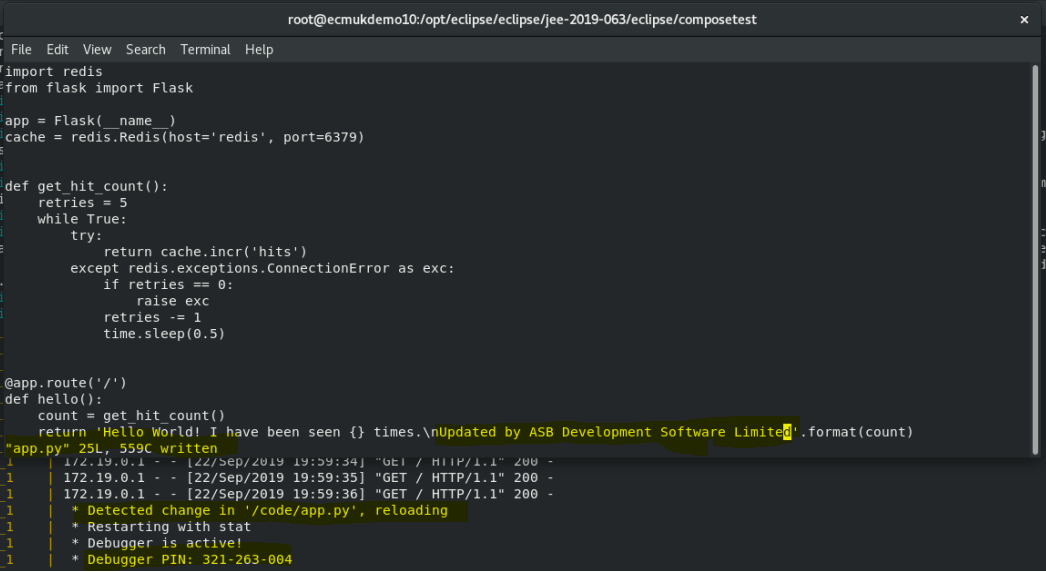 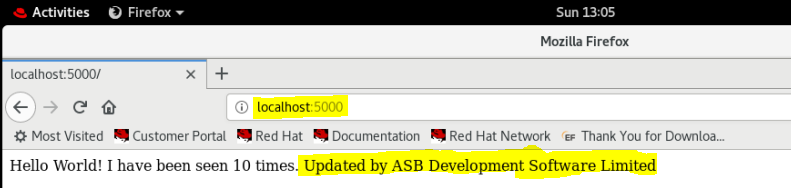 Experiment with some other commandsIf you want to run your services in the background, you can pass the -d flag (for “detached” mode) to docker-compose up and use docker-compose ps to see what is currently running:# docker-compose up -dStarting composetest_redis_1...Starting composetest_web_1...$ docker-compose psName                 Command            State       Ports-------------------------------------------------------------------composetest_redis_1   /usr/local/bin/run         Upcomposetest_web_1     /bin/sh -c python app.py   Up      5000->5000/tcpThe docker-compose run command allows you to run one-off commands for your services. For example, to see what environment variables are available to the web service:# docker-compose run web envSee docker-compose --help to see other available commands. You can also install command completion for the bash and zsh shell, which also shows you available commands.If you started Compose with docker-compose up -d, stop your services once you’ve finished with them:# docker-compose stopYou can bring everything down, removing the containers entirely, with the down command. Pass --volumes to also remove the data volume used by the Redis container:# docker-compose down --volumesAt this point, you have seen the basics of how Compose works.Appendix A – Example Test Docker Container[root@ecmukdemo10 composetest]# lsapp.py  Dockerfile  requirements.txt[root@ecmukdemo10 composetest]# vi docker-compose.yml[root@ecmukdemo10 composetest]# lsapp.py  docker-compose.yml  Dockerfile  requirements.txt[root@ecmukdemo10 composetest]# docker-compose upCreating network "composetest_default" with the default driverBuilding webStep 1/9 : FROM python:3.6-alpine3.6-alpine: Pulling from library/python9d48c3bd43c5: Pull completec0ea575d71b9: Pull completec355bcdd89db: Pull complete4738b6e326ab: Pull complete99f07e28b502: Pull completeDigest: sha256:40f1783b628264dfaeafdfff900b8b4375e5ed96a8d23620dc5cc6bb7d52148cStatus: Downloaded newer image for python:3.6-alpine ---> 95a9e476c634Step 2/9 : WORKDIR /code ---> Running in 353d39f951a7Removing intermediate container 353d39f951a7 ---> b44f3a341e4eStep 3/9 : ENV FLASK_APP app.py ---> Running in acf004c6d1e0Removing intermediate container acf004c6d1e0 ---> de327ba27a82Step 4/9 : ENV FLASK_RUN_HOST 0.0.0.0 ---> Running in 6a10cc2a2ebfRemoving intermediate container 6a10cc2a2ebf ---> 1775405c3b09Step 5/9 : RUN apk add --no-cache gcc musl-dev linux-headers ---> Running in 810ad76d6e36fetch http://dl-cdn.alpinelinux.org/alpine/v3.10/main/x86_64/APKINDEX.tar.gzfetch http://dl-cdn.alpinelinux.org/alpine/v3.10/community/x86_64/APKINDEX.tar.gz(1/12) Installing binutils (2.32-r0)(2/12) Installing gmp (6.1.2-r1)(3/12) Installing isl (0.18-r0)(4/12) Installing libgomp (8.3.0-r0)(5/12) Installing libatomic (8.3.0-r0)(6/12) Installing libgcc (8.3.0-r0)(7/12) Installing mpfr3 (3.1.5-r1)(8/12) Installing mpc1 (1.1.0-r0)(9/12) Installing libstdc++ (8.3.0-r0)(10/12) Installing gcc (8.3.0-r0)(11/12) Installing linux-headers (4.19.36-r0)(12/12) Installing musl-dev (1.1.22-r3)Executing busybox-1.30.1-r2.triggerOK: 121 MiB in 46 packagesRemoving intermediate container 810ad76d6e36 ---> 4bc7636af583Step 6/9 : COPY requirements.txt requirements.txt ---> f94755f4113dStep 7/9 : RUN pip install -r requirements.txt ---> Running in e70ca9408904Collecting flask (from -r requirements.txt (line 1))  Downloading https://files.pythonhosted.org/packages/9b/93/628509b8d5dc749656a9641f4caf13540e2cdec85276964ff8f43bbb1d3b/Flask-1.1.1-py2.py3-none-any.whl (94kB)Collecting redis (from -r requirements.txt (line 2))  Downloading https://files.pythonhosted.org/packages/bd/64/b1e90af9bf0c7f6ef55e46b81ab527b33b785824d65300bb65636534b530/redis-3.3.8-py2.py3-none-any.whl (66kB)Collecting click>=5.1 (from flask->-r requirements.txt (line 1))  Downloading https://files.pythonhosted.org/packages/fa/37/45185cb5abbc30d7257104c434fe0b07e5a195a6847506c074527aa599ec/Click-7.0-py2.py3-none-any.whl (81kB)Collecting itsdangerous>=0.24 (from flask->-r requirements.txt (line 1))  Downloading https://files.pythonhosted.org/packages/76/ae/44b03b253d6fade317f32c24d100b3b35c2239807046a4c953c7b89fa49e/itsdangerous-1.1.0-py2.py3-none-any.whlCollecting Werkzeug>=0.15 (from flask->-r requirements.txt (line 1))  Downloading https://files.pythonhosted.org/packages/ce/42/3aeda98f96e85fd26180534d36570e4d18108d62ae36f87694b476b83d6f/Werkzeug-0.16.0-py2.py3-none-any.whl (327kB)Collecting Jinja2>=2.10.1 (from flask->-r requirements.txt (line 1))  Downloading https://files.pythonhosted.org/packages/1d/e7/fd8b501e7a6dfe492a433deb7b9d833d39ca74916fa8bc63dd1a4947a671/Jinja2-2.10.1-py2.py3-none-any.whl (124kB)Collecting MarkupSafe>=0.23 (from Jinja2>=2.10.1->flask->-r requirements.txt (line 1))  Downloading https://files.pythonhosted.org/packages/b9/2e/64db92e53b86efccfaea71321f597fa2e1b2bd3853d8ce658568f7a13094/MarkupSafe-1.1.1.tar.gzBuilding wheels for collected packages: MarkupSafe  Building wheel for MarkupSafe (setup.py): started  Building wheel for MarkupSafe (setup.py): finished with status 'done'  Created wheel for MarkupSafe: filename=MarkupSafe-1.1.1-cp36-cp36m-linux_x86_64.whl size=31388 sha256=fec68302b18620dea6a6edeab84552c32f2253e959f660d7b16a7e0822639b58  Stored in directory: /root/.cache/pip/wheels/f2/aa/04/0edf07a1b8a5f5f1aed7580fffb69ce8972edc16a505916a77Successfully built MarkupSafeInstalling collected packages: click, itsdangerous, Werkzeug, MarkupSafe, Jinja2, flask, redisSuccessfully installed Jinja2-2.10.1 MarkupSafe-1.1.1 Werkzeug-0.16.0 click-7.0 flask-1.1.1 itsdangerous-1.1.0 redis-3.3.8Removing intermediate container e70ca9408904 ---> 5d4f3417f765Step 8/9 : COPY . . ---> 4d834540a396Step 9/9 : CMD ["flask", "run"] ---> Running in eff483e3a88fRemoving intermediate container eff483e3a88f ---> 49739187c70bSuccessfully built 49739187c70bSuccessfully tagged composetest_web:latestWARNING: Image for service web was built because it did not already exist. To rebuild this image you must use `docker-compose build` or `docker-compose up --build`.Pulling redis (redis:alpine)...alpine: Pulling from library/redis9d48c3bd43c5: Already exists6bcae78f4e99: Pull complete8cb2d2938e96: Pull complete8144cfccc349: Pull complete4ff1d177b4d1: Pull completea67c684f8341: Pull completeDigest: sha256:50899ea1ceed33fa03232f3ac57578a424faa1742c1ac9c7a7bdb95cdf19b858Status: Downloaded newer image for redis:alpineCreating composetest_web_1   ... doneCreating composetest_redis_1 ... doneAttaching to composetest_redis_1, composetest_web_1redis_1  | 1:C 22 Sep 2019 18:51:51.882 # oO0OoO0OoO0Oo Redis is starting oO0OoO0OoO0Ooredis_1  | 1:C 22 Sep 2019 18:51:51.882 # Redis version=5.0.5, bits=64, commit=00000000, modified=0, pid=1, just startedredis_1  | 1:C 22 Sep 2019 18:51:51.882 # Warning: no config file specified, using the default config. In order to specify a config file use redis-server /path/to/redis.confredis_1  | 1:M 22 Sep 2019 18:51:51.884 * Running mode=standalone, port=6379.redis_1  | 1:M 22 Sep 2019 18:51:51.884 # WARNING: The TCP backlog setting of 511 cannot be enforced because /proc/sys/net/core/somaxconn is set to the lower value of 128.redis_1  | 1:M 22 Sep 2019 18:51:51.884 # Server initializedredis_1  | 1:M 22 Sep 2019 18:51:51.884 # WARNING you have Transparent Huge Pages (THP) support enabled in your kernel. This will create latency and memory usage issues with Redis. To fix this issue run the command 'echo never > /sys/kernel/mm/transparent_hugepage/enabled' as root, and add it to your /etc/rc.local in order to retain the setting after a reboot. Redis must be restarted after THP is disabled.redis_1  | 1:M 22 Sep 2019 18:51:51.885 * Ready to accept connectionsweb_1    |  * Serving Flask app "app.py"web_1    |  * Environment: productionweb_1    |    WARNING: This is a development server. Do not use it in a production deployment.web_1    |    Use a production WSGI server instead.web_1    |  * Debug mode: offweb_1    |  * Running on http://0.0.0.0:5000/ (Press CTRL+C to quit)web_1    | 172.19.0.1 - - [22/Sep/2019 18:53:56] "GET / HTTP/1.1" 200 -web_1    | 172.19.0.1 - - [22/Sep/2019 18:53:56] "GET /favicon.ico HTTP/1.1" 404 -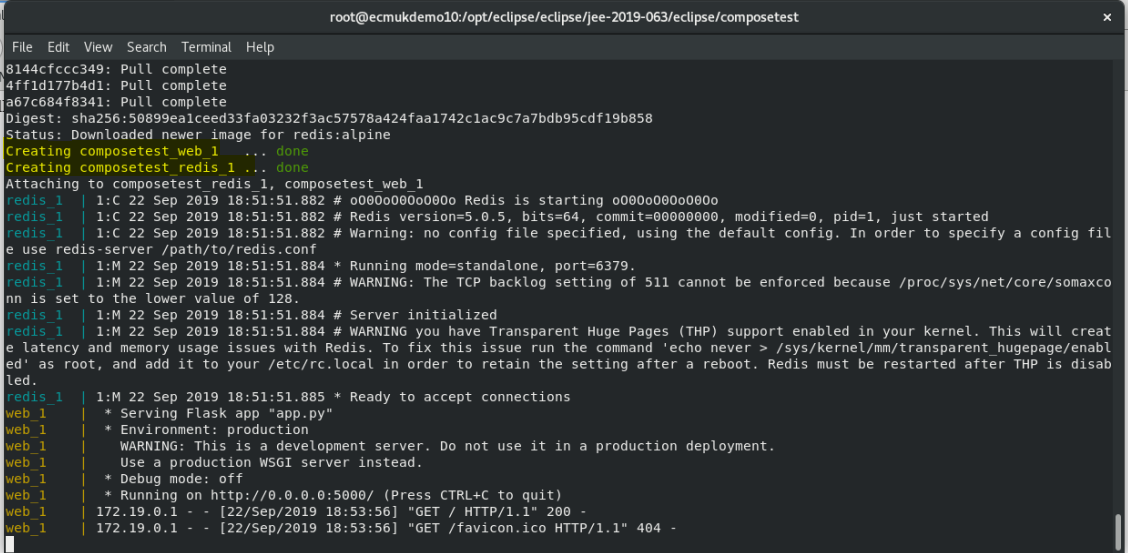 Appendix B - Example Eclipse plugin python container logRunning development environment...***A new CLI update is available.Please go to https://github.com/appsody/appsody/releases/latest and update from 0.4.3 --> 0.4.5.***Running command: docker pull appsody/python-flask:0.1 Running docker command: docker run --rm -P --name cw-asbcodewindtest-63660d70-dd77-11e9-8727-53a434350696 --network codewind_network -v /root/codewind-workspace/ASBCodeWindTest/:/project/userapp -v asbcodewindtest-deps:/project/deps -v /root/codewind-workspace/.extensions/codewind-appsody-extension/bin/appsody-controller:/appsody/appsody-controller -t --entrypoint /appsody/appsody-controller appsody/python-flask:0.1 --mode=run [Container] Running Install: cd /project/userapp;pipenv lock -r > requirements.txt;python -m pip install -r requirements.txt -t /project/deps[Container] Creating a virtualenv for this project…[Container] Pipfile: /project/userapp/Pipfile[Container] Using /usr/local/bin/python (3.7.4) to create virtualenv…[Container] ?25l⠋0m Creating virtual environment...K⠋0m Creating virtual environment...KEtc….⠙0m Creating virtual environment...KAlready using interpreter /usr/local/bin/python[Container] Using base prefix '/usr/local'[Container] New python executable in /root/.local/share/virtualenvs/userapp-pHZHaS8v/bin/python[Container] Installing setuptools, pip, wheel...[Container] done.[Container] [Container] K?25h32m22m✔ Successfully created virtual environment!39m22m 0m [Container] Virtualenv location: /root/.local/share/virtualenvs/userapp-pHZHaS8v[Container] Pipfile.lock not found, creating…[Container] Locking  dev-packages  dependencies…[Container] Locking  packages  dependencies…[Container] Updated Pipfile.lock (a65489)![Container] Running: python -m flask run --host=0.0.0.0 --port=8080[Container]  * Serving Flask app "server"[Container]  * Running on http://0.0.0.0:8080/ (Press CTRL+C to quit)[Container] 172.18.0.3 - -  22/Sep/2019 20:27:43  "GET /health HTTP/1.1" 200 -[Container] 172.18.0.3 - -  22/Sep/2019 20:27:53  "GET /health HTTP/1.1" 200 -Etc… etc..[Container] 172.18.0.3 - -  22/Sep/2019 21:20:53  "GET /health HTTP/1.1" 200 -[Container] 172.18.0.3 - -  22/Sep/2019 21:21:03  "GET /health HTTP/1.1" 200 -[Error] Error waiting in 'appsody run' exit status 137Running development environment...***A new CLI update is available.Please go to https://github.com/appsody/appsody/releases/latest and update from 0.4.3 --> 0.4.5.***Running command: docker pull appsody/python-flask:0.1 Running docker command: docker run --rm -P --name cw-asbcodewindtest-63660d70-dd77-11e9-8727-53a434350696 --network codewind_network -v /root/codewind-workspace/ASBCodeWindTest/:/project/userapp -v asbcodewindtest-deps:/project/deps -v /root/codewind-workspace/.extensions/codewind-appsody-extension/bin/appsody-controller:/appsody/appsody-controller -t --entrypoint /appsody/appsody-controller appsody/python-flask:0.1 --mode=run [Container] Running Install: cd /project/userapp;pipenv lock -r > requirements.txt;python -m pip install -r requirements.txt -t /project/deps[Container] Warning: Python 3.6 was not found on your system…[Container] You can specify specific versions of Python with:[Container]   $ pipenv --python path/to/python[Container] Running: python -m flask run --host=0.0.0.0 --port=8080[Container]  * Serving Flask app "server"[Container]  * Running on http://0.0.0.0:8080/ (Press CTRL+C to quit)[Container] 172.18.0.3 - -  22/Sep/2019 21:21:17  "GET /health HTTP/1.1" 200 -[Container] 172.18.0.3 - -  22/Sep/2019 21:21:19  "GET /health HTTP/1.1" 200 -[Container] 172.18.0.3 - -  22/Sep/2019 21:21:21  "GET /health HTTP/1.1" 200 -[Container] 172.18.0.3 - -  22/Sep/2019 21:21:23  "GET /health HTTP/1.1" 200 -Stopping development environmentRunning command: docker stop cw-asbcodewindtest-63660d70-dd77-11e9-8727-53a434350696 Closing down development environment, sleeping 60 seconds: exit status 2Running development environment...***A new CLI update is available.Please go to https://github.com/appsody/appsody/releases/latest and update from 0.4.3 --> 0.4.5.***Running command: docker pull appsody/python-flask:0.1 Running docker command: docker run --rm -P --name cw-asbcodewindtest-63660d70-dd77-11e9-8727-53a434350696 --network codewind_network -v /root/codewind-workspace/ASBCodeWindTest/:/project/userapp -v asbcodewindtest-deps:/project/deps -v /root/codewind-workspace/.extensions/codewind-appsody-extension/bin/appsody-controller:/appsody/appsody-controller -t --entrypoint /appsody/appsody-controller appsody/python-flask:0.1 --mode=run [Container] Running Install: cd /project/userapp;pipenv lock -r > requirements.txt;python -m pip install -r requirements.txt -t /project/deps[Container] Warning: Python 3.6 was not found on your system…[Container] You can specify specific versions of Python with:[Container]   $ pipenv --python path/to/python[Container] Running: python -m flask run --host=0.0.0.0 --port=8080[Container]  * Serving Flask app "server"[Container]  * Running on http://0.0.0.0:8080/ (Press CTRL+C to quit)[Container] 172.18.0.3 - -  22/Sep/2019 21:21:37  "GET /health HTTP/1.1" 200 -[Container] 172.18.0.3 - -  22/Sep/2019 21:21:39  "GET /health HTTP/1.1" 200 -[Container] 172.18.0.3 - -  22/Sep/2019 21:21:41  "GET /health HTTP/1.1" 200 -Etc… etc[Container] 172.18.0.3 - -  22/Sep/2019 21:25:53  "GET /health HTTP/1.1" 200 -[Container] 172.18.0.3 - -  22/Sep/2019 21:26:13  "GET /health HTTP/1.1" 200 -[Container] 172.18.0.3 - -  22/Sep/2019 21:26:33  "GET /health HTTP/1.1" 200 -[Container] 172.18.0.3 - -  22/Sep/2019 21:26:53  "GET /health HTTP/1.1" 200 -[Container] 172.18.0.3 - -  22/Sep/2019 21:27:13  "GET /health HTTP/1.1" 200 -[Container] 172.18.0.3 - -  22/Sep/2019 21:27:33  "GET /health HTTP/1.1" 200 –[Container] 172.18.0.3 - -  22/Sep/2019 21:31:53  "GET /health HTTP/1.1" 200 -Closing down development environment, sleeping 60 seconds: exit status 2